Сумська міська радаVIІ СКЛИКАННЯ         СЕСІЯРІШЕННЯвід                       2019 року №            -МРм. СумиРозглянувши звернення громадян, відповідно до статей 12, 40, 79-1, 118, 121, 122 Земельного кодексу України, статті 50 Закону України «Про землеустрій», частини третьої статті 15 Закону України «Про доступ до публічної інформації», враховуючи протокол засідання постійної комісії з питань архітектури, містобудування, регулювання земельних відносин, природокористування та екології Сумської міської ради від 08.10.2020 № 205, керуючись пунктом 34 частини першої статті 26 Закону України «Про місцеве самоврядування в Україні», Сумська міська рада ВИРІШИЛА:Відмовити громадянам в наданні дозволу на розроблення проектів землеустрою щодо відведення земельних ділянок у власність громадянам для будівництва індивідуальних гаражів у зв’язку з невідповідністю місця розташування об’єктів Плану зонування території міста Суми, затвердженого рішенням Сумської міської ради від 06.03.2013 № 2180-МР, згідно з яким зазначені земельні ділянки частково знаходяться в підзоні багатоквартирної житлової забудови в межах санітарно- захисної зони Ж-3с, частково в зоні змішаної багатоквартирної житлової та громадської забудови Ж-3, Ж-4 та частково на вільній від забудови території поруч з проїжджою частиною                           вул. Рєпіна та садибною житловою забудовою вздовж неї, де розміщення індивідуальних гаражів не передбачено (згідно з додатком).Сумський міський голова                                                                    О.М. ЛисенкоВиконавець: Клименко Ю.М.Ініціатор розгляду питання –– постійна комісія з питань архітектури, містобудування, регулювання земельних відносин, природокористування та екології Сумської міської ради Проект рішення підготовлено Департаментом забезпечення ресурсних платежів Сумської міської радиДоповідач – Клименко Ю.М.Додатокдо рішення Сумської міської ради «Про відмову громадянам в наданні дозволу на розроблення проектів землеустрою щодо відведення земельних ділянок громадянам за адресою: м. Суми, вул. Рєпіна»від                   2020 року №               -МРСПИСОКгромадян, яким відмовляється в наданні дозволу на розроблення проектів землеустрою щодо відведення земельних ділянок для будівництва індивідуальних гаражів Сумський міський голова                                                                                                                                                       О.М. ЛисенкоВиконавець: Клименко Ю.М. 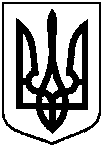 Проектоприлюднено «__»_________2019 р.Про відмову громадянам в наданні дозволу на розроблення проектів землеустрою щодо відведення земельних ділянок громадянам за адресою: м. Суми, вул. Рєпіна № з/пПрізвище, ім’я, по батькові, реєстраційний номер облікової картки платника податків або серія та номер паспортаАдреса земельної ділянкиОрієнтовна площа земельної ділянки,гаУмовинадання123451.Скоробагатський Євгеній Олексійовичвул. Рєпіна0,0100власність2.Одінцов Максим Сергійовичвул. Рєпіна0,0100власність3.Охріменко Ірина Альбертівнавул. Рєпіна0,0100власність4.Ткаченко Роман Сергійовичвул. Рєпіна0,0100власність5.Давиденко Олександр Андрійовичвул. Рєпіна0,0100власність